SECULAR FRANCISCAN ORDER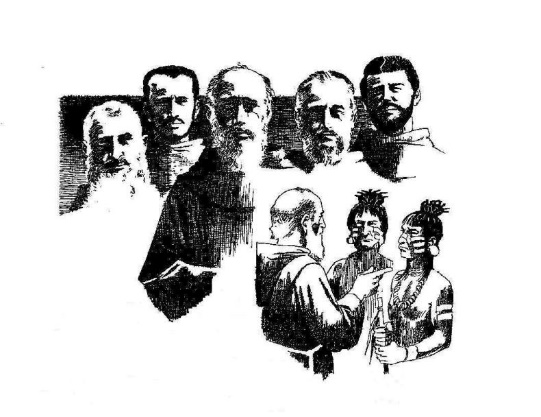  FIVE FRANCISCAN MARTYRS REGIONCHAPTER OF ELECTIONS REPORTPlease complete 6 copies: 1 for Regional Minister; 1 for Regional Secretary; 1 for Regional Spiritual Assistant; 1 for Regional Database Administrator; 1 for Area Councilor, and 1 for your Fraternity. Fraternity Name:			                                                                                                                                                       Date of Election:	_____	Absolute Majority	Relative Majority: _______                   Presider:		 Ecclesial Witness:											                                                                                                                                                           Secretary of Election:						                                                                                                                                                          Teller 1:		Teller 2:   				                                                                           MINISTER:											                                                                                                                                                      Address: 			                                                                                                                                                        Phone:		      		E-Mail:                                                                             VICE-MINISTER:		 Address: Phone:	   	   		E-Mail: SECRETARY:			                                                                                                                                                          Address:  	                                                                                                                                                       Phone	          			E-Mail:	 TREASURER:						                                                                                                                                                          Address:  		                                                                                                                                                          Phone:     		 	E-Mail:	                                                                              FORMATION DIRECTOR:		                                                                                                                                                          Address:			                                                                                                                                                          Phone:     			E-Mail:		 If appropriate for your Fraternity:COUNCILLOR:												                                                                                                                                                          Address:		                                                                                                                                                          Phone:     			E-Mail:						                                                                      If appropriate for your Fraternity:COUNCILLOR:		                                                                                                                                                          Address:			                                                                                                                                                          Phone:           			E-Mail:		                                                                               If appropriate for your Fraternity:COUNCILLOR:										                                                                                                                                                          Address:													                                                                                                                                                        Phone:                                                  			E-Mail:						                                                                              